Formulário de candidaturaRegulamento municipal tóquio 2020REQUERENTEentidade *      	sede *      	n.º     	 lote      	código postal      	 —        localidaDe *      	NIF *     	 contacto telefónico*       	e-mail  *      	(Os campos assinalados com * são de preenchimento obrigatório)âMBITO DA CANDIDATURa aLTO RENDIMENTO PARALÍMPICO	  ALTO RENDIMENTO   PROJETO PARALÍMPICO 	  PROJETO oLÍMPICOENQUADRAMENTO DA CANDIDATURArESPONSÁVEL TÉCNICO       	JUSTIFICAÇÃO DE INTERESSE MUNICIPALBREVE DESCRIÇÃO DO PLANO DE INTERVENÇÃOiDENTIFICAÇÃO DE ENTIDADES ASSOCIADAS (caso aplicável, indicar natureza de intervenção, poderes e suas responsabilidades)OBSERVAÇÕESinformações adicionais1. Os dados pessoais recolhidos neste pedido são necessários, única e exclusivamente, para dar cumprimento ao disposto no artigo 102.º do Código do Procedimento Administrativo (CPA), no artigo 17.º do Decreto-Lei n.º 135/99, de 22 de abril e/ou ao previsto na legislação específica aplicável ao pedido formulado. 2. O tratamento dos dados referidos no ponto 1 por parte do Município de Coimbra respeitará a legislação em vigor em matéria de proteção de dados pessoais e será realizado com base seguintes condições:Responsável pelo tratamento - Município de Coimbra;Finalidade do tratamento - Cumprimento de uma obrigação jurídica (CPA e/ou de legislação específica aplicável ao pedido formulado) ou necessário ao exercício de funções de interesse público;Destinatário(s) dos dados - Serviço municipal com competência para analisar ou intervir no pedido, de acordo com a orgânica municipal em vigor;Conservação dos dados pessoais - Prazo definido na legislação aplicável ao pedido;3. Para mais informações sobre as práticas de privacidade do Município envie um e-mail para dpo@cm-coimbra.pt.4. Os documentos apresentados no âmbito do presente pedido são documentos administrativos, pelo que o acesso aos mesmos se fará em respeito pelo regime de acesso à informação administrativa e ambiental e reutilização dos documentos administrativos (Lei n.º 26/2016, de 22 de agosto).outras declaraçõesO(A) subscritor(a), sob compromisso de honra e consciente de incorrer em eventual responsabilidade penal caso preste falsas declarações, declara que os dados constantes do presente requerimento correspondem à verdade.Mais declara que o pedido se encontra instruído com os elementos instrutórios definidos no ponto 7 do capítulo VIII do artigo 17.º da NCI e no n.º 2 do artigo 9.º do Regulamento Municipal Tóquio 2020).PEDE DEFERIMENTO O(A) requerente /  O(a) representante legal ASSINATURA  	 DATA:       	Conferi a identificação do(a) Requerente/Representante e validei a conformidade da assinatura através dos documentos de identificação exibidos.(aplicável no atendimento presencial)O(A) Funcionário(a)      	         DATA             /            /          N.º Mecanográfico       	documentos a apresentar (a preencher pelos serviços)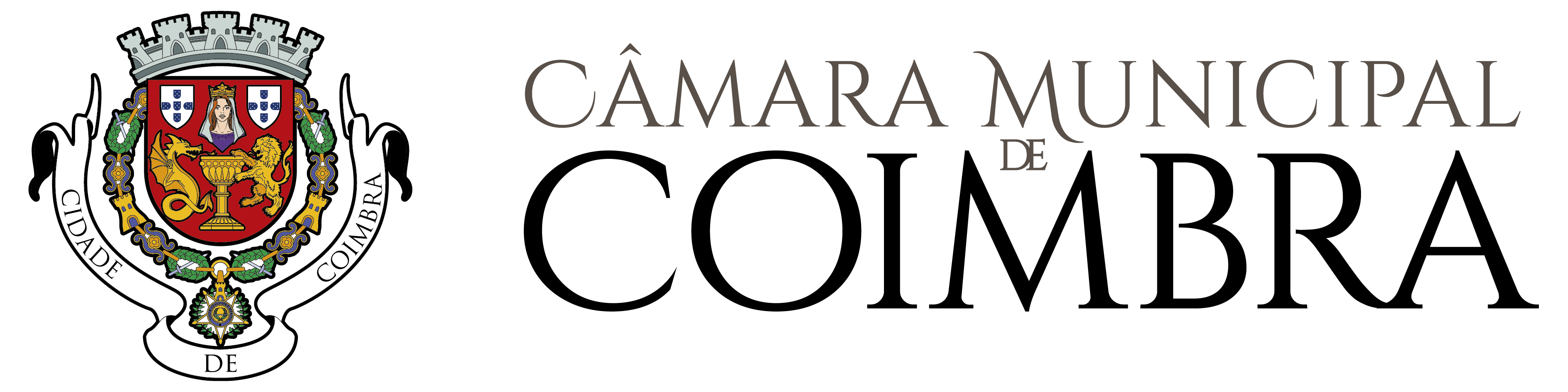 A preencher pelos 
serviços administrativosRegisto MGD nºDataExmº. SenhorPresidente da Câmara Municipal de CoimbraExmº. SenhorPresidente da Câmara Municipal de CoimbraProcesso nºExmº. SenhorPresidente da Câmara Municipal de CoimbraExmº. SenhorPresidente da Câmara Municipal de CoimbraExmº. SenhorPresidente da Câmara Municipal de CoimbraRegulamento assinadoDocumento(s) comprovativo(s) do âmbito da candidaturaComprovativo inscrição do atleta pelo clube na época 2017/2018Documentos comprovativos que a entidade se encontra legalmente constituidaEstatutos, com devida publicaçãoRegulamento interno, com devida publicaçãoCópia cartão de identificação de pessoa coletivaDocumento comprovativo que a entidade está sediada no concelho com atividade desportiva (mínimo 3 anos)Plano anual de atividades e orçamentoAta da tomada de posse dos corpos dirigentesRelatórios com parecer fiscal da aprovação das contas Documentos comprovativos da regularidade da situação fiscal e contributiva da entidade beneficiáriaDeclaração emitida pela entidade beneficiária sobre a existência, de eventuais pedidos de financiamento formulados ou a formular a outras pessoas, individuais ou coletivas, particulares ou de direito público e qual o montante do apoio, subsídio ou comparticipação recebida ou a receberDeclaração comprovativa da Federação/Associação de modalidade (n.º filiados, habilitações dos técnicos, participação em eventos campeonatos e resultados desportivos alcançados)Programa de desenvolvimento desportivoDocumento(s) comprovativo(s) do âmbito da candidatura